Олимпиада по математике 1 вариант Катя, Миша, Лена и Таня сидят за столом: Миша - между Таней и Катей, а Лена - справа от Кати. Запиши буквы К, М, Л, Т в кружочки так, как дети сидят за столом.Кукушка поёт громче, чем соловей, но тише, чем жаворонок. Напиши, кто поёт тише всех.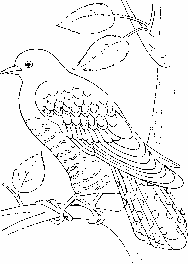 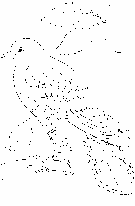 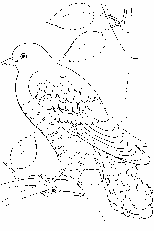 Тише всех_________________________________________________Поставь знаки  +, - , чтобы получились верные равенства7    4    2   5=10Найди закономерность и продолжи:3,5,7,    ,     ,  Из-под ворот видно 8 кошачьих лап. Сколько кошек во дворе?Ответ__________Посмотри на эти пять фигур. Что бы ты с их помощью мог нарисовать? Выполни это.Ответ:Нарисуй недостающий домик, не нарушая закономерности.Раскрась квадрат жёлтым, синим, зелёным и красным цветом, чтобы цвета в рядах. В столбиках не повторялисьКЖЗСЗ